Hello,Hope you are all keeping safe and well.  Here are a few new ideas for this week.  Remember there are up to date ideas on our school website and class pages.  There is always Education City (which new activities are added each week under homework section), Reading Plus and Time Table Rockstars.  We also tweet from @stannestanleyy5 everyday with at least one new activity idea a day.  Past ideas can be seen on the Year 5 class pages on the school website under past tweets.https://whiterosemaths.com/homelearning/https://www.twinkl.co.uk/https://collins.co.uk/pages/support-learning-at-homehttps://tpet.co.uk/downloads/upper-key-stage-two-ks2-home-learning-resource-pack-4/https://www.tts-group.co.uk/home+learning+activities.htmlhttps://mayaarchaeologist.co.uk/pupils/https://www.eco-schools.org.uk/wp-content/uploads/2020/04/Litter-Primary-Eco-Schools-At-Home.pdf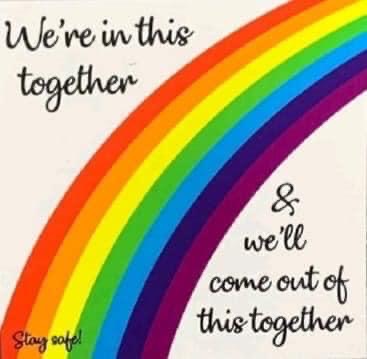 